Curriculum Vitaes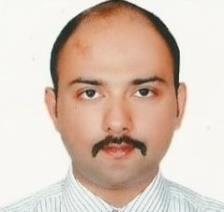 Eligibility letter from DHA, issued on 29/03/2018 as Specialist dentist OrthodontistCAREER PROFILEHighly skilled orthodontist with over 6 years of experience, extensive training and deep knowledge in the treatment of teeth irregularities and disproportionate jaw relationships. My goal is to apply my skills and expertise in orthodontics, to improve the overall appearance of my patients with high level of competency and results.AREAS OF EXPERTISEMajor strength in performing complex treatment for Multiple Impacted Teeth into their correct position with surgical orthodontics.Consultative and procedural services for multidisciplinary patients as a team with Oral Surgeon, Prosthodontist, Endodontist, and Periodontist within the hospital.Functional Jaw Orthopedics/Growth Modification for developing malocclusion in adolescents.Orthognathic surgeries: Pre-surgical and Post-surgical orthodontic procedures.Proficient in using all types of braces (ceramic, metal, self-ligating, Damon, lingual),TAD’s (mini screws), Clear aligners, growth modification appliances.2D/3D fixed lingual appliances using indirect boding technique.Preventive, Interceptive as well as Corrective Orthodontic Treatment Procedures.Comprehensive as well as Adjunctive orthodontic treatments for Adult patients.Complex Orthodontic procedures (like forced eruption) under Conscious Sedation.Treated up to 30 patients in a single day.Treating patients with hereditary dental disorder and problem. Flexibility, multitasking with excellent organization skills.	Created Orthodontic Pre-Clinical Instructional videos for assisting studentsSPECIAL CASES UNDERTAKENFacial Asymmetry (Functional deviation of mandible).Orthognathic Surgical cases.Used Micro Screw Implants in critical anchorage cases (Retraction of Anterior teeth, Molar Protraction. Intrusion of Maxillary Anteriors, Molar Intrusion).Cases of Temporomandibular Joint Disorder (TMDs).FUNCTIONAL JAW ORTHOPEDICS: Cases treated by using removable and fixed Functional Appliances and Dentofacial Orthopedic Appliances for redirecting jaw growth.Molar Distalization.Cases of Multiple Impacted Teeth.Cases of congenitally Missing Maxillary Lateral Incisors.Multidisciplinary cases.CLINICAL RESPONSIBILITIESAbility to make a correct diagnosis and generate a good treatment plan.Evaluation of the proper effectiveness of the work from the Orthodontic Laboratory and its deadlines.Practicing Evidence based Orthodontics.Interviewing patients and identifying their chief concern.Attending regular out-patient clinic and regular follow up of patients as well as handle orthodontic emergencies.WORK EXPERIENCE2012- till date: Specialist Orthodontist (Clinical), STAFF CLINICS, Riyadh Elm University Hospitals (Formerly Riyadh Colleges of Dentistry and Pharmacy, Riyadh, KSA).2012 - till date: Lecturer in Orthodontics and Dentofacial Orthopedics, Mentor for Orthodontic Mini Residency Program, Riyadh Elm University, Riyadh, KSA2009 - 2012 : Consultant Orthodontist, Narula Hospital, Nirman Vihar, New-Delhi (India)May 2006 - May 2009, Junior Resident, Rama Dental College Hospital and Research Center, Kanpur (UP) India.2005 - 2006: Intern, Rama Dental College Hospital and Research Center, Kanpur (UP) India.EDUCATION AND PROFESSIONAL TRAINNINGMasters in Dental Surgery (MDS) in Orthodontics and Dentofacial Orthopedics (awarded in 2011), Rama Dental College Hospital and Research Center, affiliated to Doctor Bhimrao Ambedkar University, Agra, India.INTERNSHIP, (Feb 2005 - March 2006) Rama Dental College Hospital and Research Center, affiliated to Doctor Bhimrao Ambedkar University, Agra, India.Bachelor of Dental Surgery (B.D.S) (2005) Rama Dental College Hospital and Research Center, affiliated to Doctor Bhimrao Ambedkar University, Agra, India.CERTIFICATE COURSESCertified Invisalign SpecialistCertified Lingual OrthodontistBLSDENTAL LICENSURE/ AFFILIATIONSEligibility letter from DHA, issued on 29/03/2018 as Specialist dentist OrthodontistRegistered in Saudi Commission for Health Specialties as Specialist Orthodontist, 2013- till date.Registered as Orthodontist in Dental Council of India Member of Saudi Orthodontic Society Life member of Indian Orthodontic Society National member of Indian Dental Association (MIDA).Executive committee member OF 8th Asia Pacific Orthodontic Conference and the 47th Indian Orthodontic Conference, New Delhi, 29th November - 2nd December 2012.CERTIFICATE OF APPRECIATIONNational Guard Health Affairs, Kingdom of Saudi Arabia. Dec 2015King Salman Center for Children Health (KSCCH). May 2015Orthodontic Post Graduate Programme, Riyadh Elm University (Formerly Riyadh Colleges of Dentistry and Pharmacy). June 2014OTHER SKILLSAttended various conferences and participated in many workshops.Working knowledge of computers including MS Word, MS Excel, MS Power Point and Smart sheets.Organizing Health promotion and awareness programmes among underprivileged, by organizing health camps.Actively participated in policy making and implementing it for health awareness, as a team of Indian Dental Association.ARSHAD M.D.S. (Orthodontics)M.D.S. (Orthodontics)NATIONALITYINDIANINDIANINDIANNATIONALITYINDIANINDIANINDIAND.O.B20th January, 1980.20th January, 1980.20th January, 1980.E mailArshad.380656@2freemail.com Arshad.380656@2freemail.com Arshad.380656@2freemail.com LanguagesEnglish, Hindi, Urdu (Advance),English, Hindi, Urdu (Advance),English, Hindi, Urdu (Advance),English, Hindi, Urdu (Advance),English, Hindi, Urdu (Advance),Arabic(Intermediate)Arabic(Intermediate)Arabic(Intermediate)